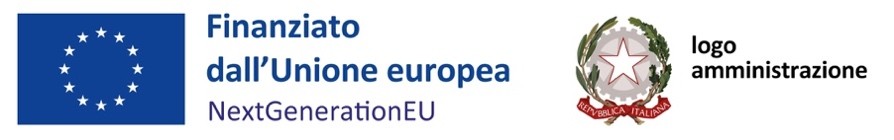 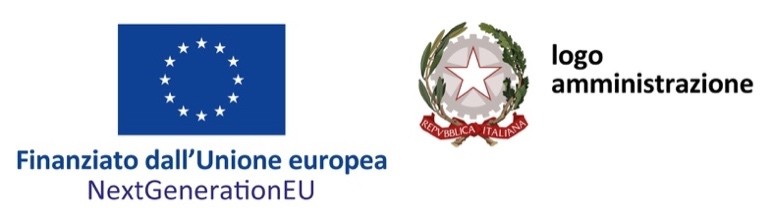 FORMAT CHECK LIST DELL’AMMINISTRAZIONE CENTRALE TITOLARE DI MISURE PNRR/ ENTE ESTERNO DELEGATOPER LA VERIFICA DELL’ASSENZA DELLA DUPLICAZIONE DEI FINANZIAMENTIDA UTILIZZARE NELLA FASE DISELEZIONE DEI BENEFICIARI DI AIUTIFORMAT CHECK LIST DELL’AMMINISTRAZIONE CENTRALE TITOLARE DI MISURE PNRR/ ENTE ESTERNO DELEGATOPER LA VERIFICA DELL’ASSENZA DELLA DUPLICAZIONE DEI FINANZIAMENTIDA UTILIZZARE NELLA FASE DISELEZIONE DEI BENEFICIARI DI AIUTIFORMAT CHECK LIST DELL’AMMINISTRAZIONE CENTRALE TITOLARE DI MISURE PNRR/ ENTE ESTERNO DELEGATOPER LA VERIFICA DELL’ASSENZA DELLA DUPLICAZIONE DEI FINANZIAMENTIDA UTILIZZARE NELLA FASE DISELEZIONE DEI BENEFICIARI DI AIUTIFORMAT CHECK LIST DELL’AMMINISTRAZIONE CENTRALE TITOLARE DI MISURE PNRR/ ENTE ESTERNO DELEGATOPER LA VERIFICA DELL’ASSENZA DELLA DUPLICAZIONE DEI FINANZIAMENTIDA UTILIZZARE NELLA FASE DISELEZIONE DEI BENEFICIARI DI AIUTIFORMAT CHECK LIST DELL’AMMINISTRAZIONE CENTRALE TITOLARE DI MISURE PNRR/ ENTE ESTERNO DELEGATOPER LA VERIFICA DELL’ASSENZA DELLA DUPLICAZIONE DEI FINANZIAMENTIDA UTILIZZARE NELLA FASE DISELEZIONE DEI BENEFICIARI DI AIUTIFORMAT CHECK LIST DELL’AMMINISTRAZIONE CENTRALE TITOLARE DI MISURE PNRR/ ENTE ESTERNO DELEGATOPER LA VERIFICA DELL’ASSENZA DELLA DUPLICAZIONE DEI FINANZIAMENTIDA UTILIZZARE NELLA FASE DISELEZIONE DEI BENEFICIARI DI AIUTIFORMAT CHECK LIST DELL’AMMINISTRAZIONE CENTRALE TITOLARE DI MISURE PNRR/ ENTE ESTERNO DELEGATOPER LA VERIFICA DELL’ASSENZA DELLA DUPLICAZIONE DEI FINANZIAMENTIDA UTILIZZARE NELLA FASE DISELEZIONE DEI BENEFICIARI DI AIUTIFORMAT CHECK LIST DELL’AMMINISTRAZIONE CENTRALE TITOLARE DI MISURE PNRR/ ENTE ESTERNO DELEGATOPER LA VERIFICA DELL’ASSENZA DELLA DUPLICAZIONE DEI FINANZIAMENTIDA UTILIZZARE NELLA FASE DISELEZIONE DEI BENEFICIARI DI AIUTIFORMAT CHECK LIST DELL’AMMINISTRAZIONE CENTRALE TITOLARE DI MISURE PNRR/ ENTE ESTERNO DELEGATOPER LA VERIFICA DELL’ASSENZA DELLA DUPLICAZIONE DEI FINANZIAMENTIDA UTILIZZARE NELLA FASE DISELEZIONE DEI BENEFICIARI DI AIUTIFORMAT CHECK LIST DELL’AMMINISTRAZIONE CENTRALE TITOLARE DI MISURE PNRR/ ENTE ESTERNO DELEGATOPER LA VERIFICA DELL’ASSENZA DELLA DUPLICAZIONE DEI FINANZIAMENTIDA UTILIZZARE NELLA FASE DISELEZIONE DEI BENEFICIARI DI AIUTIFORMAT CHECK LIST DELL’AMMINISTRAZIONE CENTRALE TITOLARE DI MISURE PNRR/ ENTE ESTERNO DELEGATOPER LA VERIFICA DELL’ASSENZA DELLA DUPLICAZIONE DEI FINANZIAMENTIDA UTILIZZARE NELLA FASE DISELEZIONE DEI BENEFICIARI DI AIUTIFORMAT CHECK LIST DELL’AMMINISTRAZIONE CENTRALE TITOLARE DI MISURE PNRR/ ENTE ESTERNO DELEGATOPER LA VERIFICA DELL’ASSENZA DELLA DUPLICAZIONE DEI FINANZIAMENTIDA UTILIZZARE NELLA FASE DISELEZIONE DEI BENEFICIARI DI AIUTIFORMAT CHECK LIST DELL’AMMINISTRAZIONE CENTRALE TITOLARE DI MISURE PNRR/ ENTE ESTERNO DELEGATOPER LA VERIFICA DELL’ASSENZA DELLA DUPLICAZIONE DEI FINANZIAMENTIDA UTILIZZARE NELLA FASE DISELEZIONE DEI BENEFICIARI DI AIUTIFORMAT CHECK LIST DELL’AMMINISTRAZIONE CENTRALE TITOLARE DI MISURE PNRR/ ENTE ESTERNO DELEGATOPER LA VERIFICA DELL’ASSENZA DELLA DUPLICAZIONE DEI FINANZIAMENTIDA UTILIZZARE NELLA FASE DISELEZIONE DEI BENEFICIARI DI AIUTIFORMAT CHECK LIST DELL’AMMINISTRAZIONE CENTRALE TITOLARE DI MISURE PNRR/ ENTE ESTERNO DELEGATOPER LA VERIFICA DELL’ASSENZA DELLA DUPLICAZIONE DEI FINANZIAMENTIDA UTILIZZARE NELLA FASE DISELEZIONE DEI BENEFICIARI DI AIUTIFORMAT CHECK LIST DELL’AMMINISTRAZIONE CENTRALE TITOLARE DI MISURE PNRR/ ENTE ESTERNO DELEGATOPER LA VERIFICA DELL’ASSENZA DELLA DUPLICAZIONE DEI FINANZIAMENTIDA UTILIZZARE NELLA FASE DISELEZIONE DEI BENEFICIARI DI AIUTIFORMAT CHECK LIST DELL’AMMINISTRAZIONE CENTRALE TITOLARE DI MISURE PNRR/ ENTE ESTERNO DELEGATOPER LA VERIFICA DELL’ASSENZA DELLA DUPLICAZIONE DEI FINANZIAMENTIDA UTILIZZARE NELLA FASE DISELEZIONE DEI BENEFICIARI DI AIUTIFORMAT CHECK LIST DELL’AMMINISTRAZIONE CENTRALE TITOLARE DI MISURE PNRR/ ENTE ESTERNO DELEGATOPER LA VERIFICA DELL’ASSENZA DELLA DUPLICAZIONE DEI FINANZIAMENTIDA UTILIZZARE NELLA FASE DISELEZIONE DEI BENEFICIARI DI AIUTIFORMAT CHECK LIST DELL’AMMINISTRAZIONE CENTRALE TITOLARE DI MISURE PNRR/ ENTE ESTERNO DELEGATOPER LA VERIFICA DELL’ASSENZA DELLA DUPLICAZIONE DEI FINANZIAMENTIDA UTILIZZARE NELLA FASE DISELEZIONE DEI BENEFICIARI DI AIUTIFORMAT CHECK LIST DELL’AMMINISTRAZIONE CENTRALE TITOLARE DI MISURE PNRR/ ENTE ESTERNO DELEGATOPER LA VERIFICA DELL’ASSENZA DELLA DUPLICAZIONE DEI FINANZIAMENTIDA UTILIZZARE NELLA FASE DISELEZIONE DEI BENEFICIARI DI AIUTIFORMAT CHECK LIST DELL’AMMINISTRAZIONE CENTRALE TITOLARE DI MISURE PNRR/ ENTE ESTERNO DELEGATOPER LA VERIFICA DELL’ASSENZA DELLA DUPLICAZIONE DEI FINANZIAMENTIDA UTILIZZARE NELLA FASE DISELEZIONE DEI BENEFICIARI DI AIUTIFORMAT CHECK LIST DELL’AMMINISTRAZIONE CENTRALE TITOLARE DI MISURE PNRR/ ENTE ESTERNO DELEGATOPER LA VERIFICA DELL’ASSENZA DELLA DUPLICAZIONE DEI FINANZIAMENTIDA UTILIZZARE NELLA FASE DISELEZIONE DEI BENEFICIARI DI AIUTIFORMAT CHECK LIST DELL’AMMINISTRAZIONE CENTRALE TITOLARE DI MISURE PNRR/ ENTE ESTERNO DELEGATOPER LA VERIFICA DELL’ASSENZA DELLA DUPLICAZIONE DEI FINANZIAMENTIDA UTILIZZARE NELLA FASE DISELEZIONE DEI BENEFICIARI DI AIUTIFORMAT CHECK LIST DELL’AMMINISTRAZIONE CENTRALE TITOLARE DI MISURE PNRR/ ENTE ESTERNO DELEGATOPER LA VERIFICA DELL’ASSENZA DELLA DUPLICAZIONE DEI FINANZIAMENTIDA UTILIZZARE NELLA FASE DISELEZIONE DEI BENEFICIARI DI AIUTIFORMAT CHECK LIST DELL’AMMINISTRAZIONE CENTRALE TITOLARE DI MISURE PNRR/ ENTE ESTERNO DELEGATOPER LA VERIFICA DELL’ASSENZA DELLA DUPLICAZIONE DEI FINANZIAMENTIDA UTILIZZARE NELLA FASE DISELEZIONE DEI BENEFICIARI DI AIUTIFORMAT CHECK LIST DELL’AMMINISTRAZIONE CENTRALE TITOLARE DI MISURE PNRR/ ENTE ESTERNO DELEGATOPER LA VERIFICA DELL’ASSENZA DELLA DUPLICAZIONE DEI FINANZIAMENTIDA UTILIZZARE NELLA FASE DISELEZIONE DEI BENEFICIARI DI AIUTIFORMAT CHECK LIST DELL’AMMINISTRAZIONE CENTRALE TITOLARE DI MISURE PNRR/ ENTE ESTERNO DELEGATOPER LA VERIFICA DELL’ASSENZA DELLA DUPLICAZIONE DEI FINANZIAMENTIDA UTILIZZARE NELLA FASE DISELEZIONE DEI BENEFICIARI DI AIUTIFORMAT CHECK LIST DELL’AMMINISTRAZIONE CENTRALE TITOLARE DI MISURE PNRR/ ENTE ESTERNO DELEGATOPER LA VERIFICA DELL’ASSENZA DELLA DUPLICAZIONE DEI FINANZIAMENTIDA UTILIZZARE NELLA FASE DISELEZIONE DEI BENEFICIARI DI AIUTIFORMAT CHECK LIST DELL’AMMINISTRAZIONE CENTRALE TITOLARE DI MISURE PNRR/ ENTE ESTERNO DELEGATOPER LA VERIFICA DELL’ASSENZA DELLA DUPLICAZIONE DEI FINANZIAMENTIDA UTILIZZARE NELLA FASE DISELEZIONE DEI BENEFICIARI DI AIUTIFORMAT CHECK LIST DELL’AMMINISTRAZIONE CENTRALE TITOLARE DI MISURE PNRR/ ENTE ESTERNO DELEGATOPER LA VERIFICA DELL’ASSENZA DELLA DUPLICAZIONE DEI FINANZIAMENTIDA UTILIZZARE NELLA FASE DISELEZIONE DEI BENEFICIARI DI AIUTIPunti di controlloPunti di controlloSINON.A.Documenti
verificatiNote/CommentiOggetto del controlloControllo sulla procedura di selezione dei Beneficiari di AiutiControllo sulla procedura di selezione dei Beneficiari di AiutiControllo sulla procedura di selezione dei Beneficiari di AiutiControllo sulla procedura di selezione dei Beneficiari di AiutiControllo sulla procedura di selezione dei Beneficiari di AiutiControllo sulla procedura di selezione dei Beneficiari di AiutiControllo sulla procedura di selezione dei Beneficiari di AiutiControllo sulla procedura di selezione dei Beneficiari di Aiuti1Per la Misura PNRR di rifermento, è previsto ex ante (documenti approvati o in corso di approvazione con la CE) il finanziamento anche da parte di altri fondi UE?T2_Costing NarrativeAnnex CIDOperational arrangementsComunicazioni ufficiali con la CEVerificare se, nei documenti di riferimento, viene indicata una fonte di finanziamento UE della Misura PNRR, ulteriore rispetto all’RRF2Per la Misura PNRR di riferimento, è previsto ex ante il finanziamento anche da parte di fondi nazionali/regionali/locali/privati?D.M. 6 agosto 2021 e ss.mm.iiT2_CostingVerificare se, nei documenti di riferimento, viene indicata una fonte di finanziamento nazionale/regionale/locale/privata della Misura PNRR, ulteriore rispetto all’RRF 3L’Avviso/Bando, prevede la possibilità che diverse componenti del progetto possano essere finanziate anche con altri fondi?In caso di esito positivo, specificare se comunitari e/o nazionali/regionali/locali/privati.T2_Costing NarrativeAnnex CIDOperational arrangementsComunicazioni ufficiali con la CEAvviso/Bando di selezioneNell’ambito della verifica di coerenza dell’Avviso/Bando con i documenti di Programmazione del PNRR (Annex CID, Operational arrangements) verificare, nello specifico, se l’Avviso/Bando prevede la possibilità di finanziare il progetto anche con altri fondi, specificando se siano comunitari e/o nazionali/regionali/locali/privati4L’Avviso/Bando, nonché le eventuali disposizioni successive, hanno previsto l'associazione del Progetto ad un Codice Unico di Progetto (CUP), e l'obbligo di apposizione dello stesso su tutta la documentazione amministrativa e contabile?Avviso/Bando Linee GuidaDisciplinareAltro Verificare se la documentazione della procedura di selezione prevede l'associazione del Progetto ad un CUP, e l'obbligo di apposizione dello stesso su tutta la documentazione amministrativa e contabile5Nel caso in cui la procedura di selezione dei Beneficiari di Aiuti preveda il rilascio di apposita dichiarazione sull’assenza della duplicazione dei finanziamenti da parte dei potenziali beneficiari, questa è stata presentata? Avviso/Bando di selezioneDichiarazione di assenza della duplicazione dei finanziamentiVerificare le disposizioni previste dall’Avviso/Bando. Nel caso in cui venga previsto il rilascio di dichiarazione, verificare che la stessa sia stata presentata5.1In caso positivo, sulla stessa sono state svolte le verifiche formali previste dalle Linee Guida di cui alla Circolare della RGS n.30 dell’11/08/2022 e ss.mm.ii?Linee Guida di cui alla Circolare della RGS n.30 dell’11/08/2022 e ss.mm.iiDichiarazione di assenza della duplicazione dei finanziamentiVerificare la correttezza formale della dichiarazione, accertandosi che sia stata resa (e sottoscritta) da parte del soggetto obbligato per legge o dallo specifico Avviso/Bando, ai sensi del D.P.R. 445/2000